Netflix Ends Year With 139M Subs, 10% of TV Viewing TimeNetflix's fourth-quarter 2018 earnings report shows that the number of paid subscribers jumped 34% from last year to 139 million, helping to boost revenue 27% to $4.19 billion. Also, the company says its subscribers stream about 100 million hours of content daily, helping it claim 10% of all TV watching.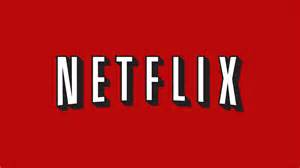 CNBC 1/17/19https://www.cnbc.com/2019/01/17/netflix-how-many-people-watch-bird-box.html